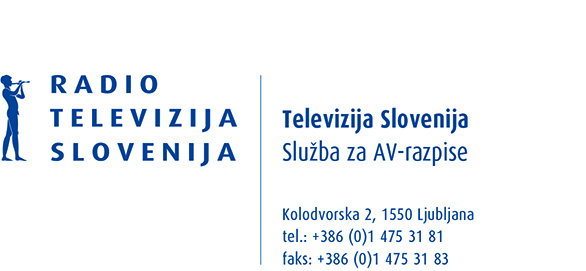 Ljubljana, 19.1.2021Spoštovani,Z dnem 18.1.2021 se je iztekel rok za oddajo vlog na Javni razpis za odkup dokumentarnih avdiovizualnih del neodvisnih producentov 2020-3.   Razpis se je  izvedel na naslednjem področju:•	Področje A: dokumentarni film (v dolžini 50 minut)•	Področje B: dokumentarni portret – Josip Jurčič (v dolžini 50 minut)Vse zainteresirane prijavitelje obveščamo, da bo odpiranje vseh prispelih vlog potekalo na sedežu RTV SLO v naslednjem terminu:- v četrtek, dne 21.1.2021 s pričetkom ob 8:45.Zaradi nemotenega dela  komisije za odpiranje vlog, vse zainteresirane prijavitelje, ki bi se želeli udeležiti odpiranja vlog naprošam, da se najavijo na e-mail: AVrazpisi@rtvslo.si  najkasneje dne 21.1.2021 do 8:00 ure.										Vodja izvedbe razpisa										Mateja Erika Smisl